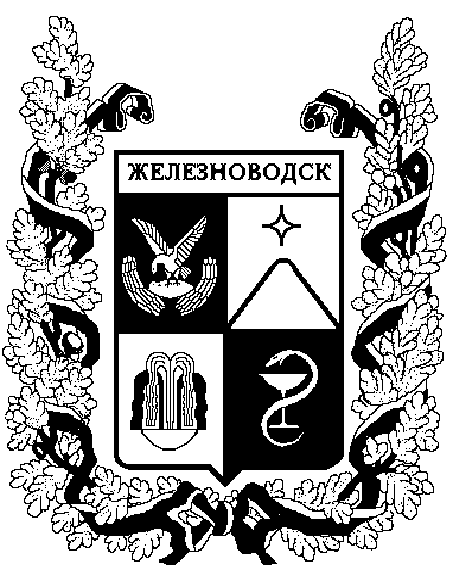 ПОСТАНОВЛЕНИЕадминистрации города-КУРОРТА железноводска ставропольского краяО внесении  изменений  в  состав  постоянно действующей комиссии  для выработки рекомендаций по созданию условий доступности объектов социальной, транспортной и инженерной инфраструктур для инвалидов и других маломобильных групп населения в городе-курорте Железноводске Ставропольского края, утвержденный постановлением администрации города-курорта Железноводска  Ставропольского края  от 13 января . № 11	В соответствии с Федеральным законом от 06 октября . 
№ 131-ФЗ «Об общих принципах организации местного самоуправления в Российской Федерации», рассмотрев письмо Управления городского хозяйства администрации города-курорта Железноводска Ставропольского края от 10 февраля . № 01-05/322ПОСТАНОВЛЯЮ:	1. Внести в состав постоянно действующей комиссии для выработки рекомендаций по созданию условий доступности объектов социальной, транспортной и инженерной инфраструктур для инвалидов и других маломобильных групп населения в городе-курорте Железноводске Ставропольского края, утвержденный постановлением администрации города-курорта Железноводска  Ставропольского края  от 13 января . № 11 «О постоянно действующей комиссии  для выработки рекомендаций по созданию условий доступности объектов социальной, транспортной и инженерной инфраструктур для инвалидов и других маломобильных групп населения в городе-курорте Железноводске Ставропольского края» (с изменениями, внесенными постановлением администрации города-курорта Железноводска Ставропольского края от 20 июля . № 570) (далее – комиссия), следующие изменения: 1.1. Исключить из состава комиссии Попадиуса М. Ю.1.2. Включить в состав комиссии Абраменко Игоря Васильевича, главного инженера производственно-технического отдела Управления городского хозяйства администрации города-курорта Железноводска Ставропольского края, членом комиссии.2. Признать утратившим силу постановление администрации города-курорта Железноводска Ставропольского края от 26 ноября 2015 г. № 977 
«О внесении изменений в состав постоянно действующей комиссии для выработки рекомендаций по созданию условий доступности объектов социальной, транспортной и инженерной инфраструктур для инвалидов и других маломобильных групп населения в городе-курорте Железноводске Ставропольского края».3. Опубликовать настоящее постановление в общественно-политическом еженедельнике «Железноводские ведомости» и на  официальном сайте Думы города-курорта Железноводска Ставропольского края  и администрации города-курорта Железноводска Ставропольского края в сети Интернет.4. Контроль за выполнением настоящего постановления возложить на заместителя главы администрации города–курорта Железноводска Ставропольского края Устинову И.М.5. Настоящее постановление вступает в силу со дня его подписания.Глава города-курортаЖелезноводскаСтавропольского края                                                             В.Б. Мельникова10 марта 2016 г.              г. Железноводск№153